Knobeln mit Streichquadraten1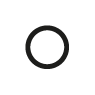 Finde und rechne alle sechs Streichsummen.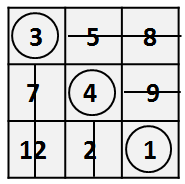 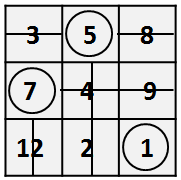 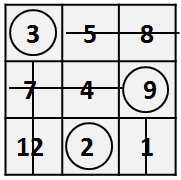 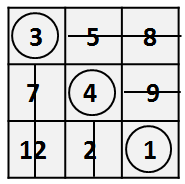 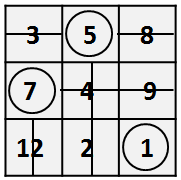 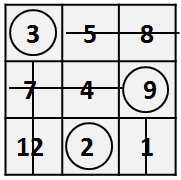 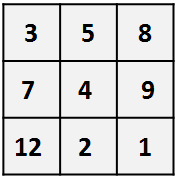 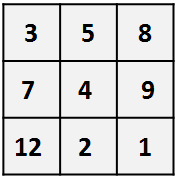 2Rechne ebenso.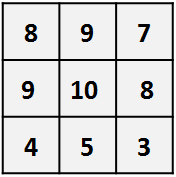 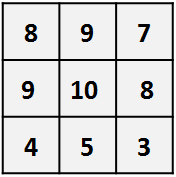 Name:Klasse:Datum:KV 1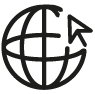 